Załącznik nr 1do zapytanie ofertowego         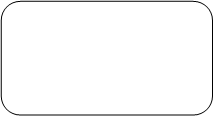         ZAMAWIAJĄCY:Skarb Państwa - Państwowe Gospodarstwo Leśne Lasy Państwowe Nadleśnictwo Lęborkul. Wojska Polskiego 32 84-300 LęborkF O R M U L A R Z   O F E R T O W Yna wykonanie roboty budowlanej o wartości od 65 000 do 130 000 złW nawiązaniu do otrzymanego zaproszenia do składania ofert, w postępowaniu prowadzonym w trybie zapytania ofertowego na „Modernizacja kotłowni w trzech budynkach mieszkalnych administrowanych przez Nadleśnictwo Lębork” – znak sprawy: SA.270.46.2023 niniejszym składamy ofertę: cena (C) za wykonanie całości przedmiotu zamówienia wynosi kwota netto ............................. zł (słownie: ............................................................................................................................... zł), natomiast wraz z należnym podatkiem VAT w wysokości ................%, kwota brutto wynosi................................... zł (słownie:……………………..……………………………............................................................................................ zł).Zgodnie z kosztorysem ofertowym, który stanowi załącznik do zapytania ofertowego.Zdeklarowane w kosztorysie ofertowym ceny jednostkowe (stawki) obejmują wszystkie koszty Wykonawcy, niezbędne do wykonania danych prac zgodnie ze szczegółowym opisem przedmiotu zamówienia. Oświadczam (-my), że:zapoznałam/em/(liśmy) się z zapytaniem ofertowym wraz ze szczegółowym opisem przedmiotu zamówienia i nie wnosimy do niego zastrzeżeń;uważam (-my) się za związanych niniejszą ofertą do wyboru najkorzystniejszej oferty;zapoznałam/em/(liśmy) się z głównymi postanowieniami umowy, które zostały zawarte w załączniku do zapytania ofertowego oraz zobowiązujemy się w przypadku wyboru naszej oferty do zawarcia umowy na zawartych tam warunkach w miejscu     i terminie wyznaczonym przez Zamawiającego.zapoznałam/em/(liśmy) się z klauzulą informacyjną zawartą w zapytaniu ofertowym oraz wypełnione zostały obowiązki informacyjne przewidziane w art. 13 lub 14 RODO wobec osób fizycznych, od których dane osobowe bezpośrednio lub pośrednio pozyskaliśmy w celu ubiegania się o udzielenie zamówienia publicznego w niniejszym postępowaniu.Załącznikami do niniejszej oferty są:	 dnia 		      	podpis osoby uprawnionej do składania oświadczeń woli w imieniu WykonawcyPełna nazwa Wykonawcy Adres siedzibyREGONNIPNumer telefonufaxe-mail do kontaktuReprezentowanym przez(należy podać imiona i nazwiska osób upoważnionych do reprezentowania Wykonawcy)(należy podać imiona i nazwiska osób upoważnionych do reprezentowania Wykonawcy)(należy podać imiona i nazwiska osób upoważnionych do reprezentowania Wykonawcy)Wykonawca jest małym/średnim przedsiębiorcą?TAK/NIE **niepotrzebne skreślićTAK/NIE **niepotrzebne skreślićTAK/NIE **niepotrzebne skreślićLp.LokalizacjaCena nettoVATCena brutto1Modernizacja kotłowni - Leśniczówka Łebień2Modernizacja kotłowni - Leśniczówka Stęknica3Modernizacja kotłowni - Leśniczówka Szczenurze12345